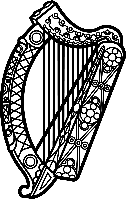 Statement of Ireland 42nd session of the UPR Working Group Review of the Republic of Korea 26 January 2023 [176 (180) words]Ireland welcomes the delegation of the Republic of Korea and thanks it for its presentation today.Ireland welcomes the Republic of Korea’s efforts to advance human rights domestically,  In particular, the decriminalisation of abortion in January 2021 and the expanded definitions of crimes of domestic violence.   However, we regret the lack of progress on the adoption of comprehensive anti-discrimination legislation, which we recommended in the previous cycle, and are concerned that same-sex couples do not enjoy the same rights guaranteed for married opposite sex couples. Ireland is also deeply concerned about the growing phenomenon of online gender-based violence and digital sex crimes. Ireland recommends the Republic of Korea:Adopt comprehensive anti-discrimination legislation without delay.Repeal article 92 (6) of the Military Criminal Act to end restrictions on consensual same sex relations.Encourage domestic and international private sector companies to take all appropriate measures to eliminate all forms of online discrimination and violence, including online gender-based violence and digital sex crimes. We wish the Republic of Korea every success in this UPR cycle. Thank you.